ONAY…/…../20………………………Celal ULUSOYOkul Müdürü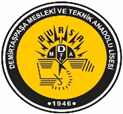 DEMİRTAŞPAŞA MESLEKİ VE TEKNİK ANADOLU LİSESİDEMİRTAŞPAŞA MESLEKİ VE TEKNİK ANADOLU LİSESİDEMİRTAŞPAŞA MESLEKİ VE TEKNİK ANADOLU LİSESİDEMİRTAŞPAŞA MESLEKİ VE TEKNİK ANADOLU LİSESİDEMİRTAŞPAŞA MESLEKİ VE TEKNİK ANADOLU LİSESİDEMİRTAŞPAŞA MESLEKİ VE TEKNİK ANADOLU LİSESİKOD NO:   KOD NO:   FR.1.1.02FR.1.1.02FR.1.1.02DEMİRTAŞPAŞA MESLEKİ VE TEKNİK ANADOLU LİSESİDEMİRTAŞPAŞA MESLEKİ VE TEKNİK ANADOLU LİSESİDEMİRTAŞPAŞA MESLEKİ VE TEKNİK ANADOLU LİSESİDEMİRTAŞPAŞA MESLEKİ VE TEKNİK ANADOLU LİSESİDEMİRTAŞPAŞA MESLEKİ VE TEKNİK ANADOLU LİSESİDEMİRTAŞPAŞA MESLEKİ VE TEKNİK ANADOLU LİSESİYAYIN TARİHİ: YAYIN TARİHİ: 02.01.202002.01.202002.01.2020DEMİRTAŞPAŞA MESLEKİ VE TEKNİK ANADOLU LİSESİDEMİRTAŞPAŞA MESLEKİ VE TEKNİK ANADOLU LİSESİDEMİRTAŞPAŞA MESLEKİ VE TEKNİK ANADOLU LİSESİDEMİRTAŞPAŞA MESLEKİ VE TEKNİK ANADOLU LİSESİDEMİRTAŞPAŞA MESLEKİ VE TEKNİK ANADOLU LİSESİDEMİRTAŞPAŞA MESLEKİ VE TEKNİK ANADOLU LİSESİREV NO: REV NO: TOPLANTI TUTANAĞI FORMUTOPLANTI TUTANAĞI FORMUTOPLANTI TUTANAĞI FORMUTOPLANTI TUTANAĞI FORMUTOPLANTI TUTANAĞI FORMUTOPLANTI TUTANAĞI FORMUREV. TARİHİ:REV. TARİHİ:TOPLANTI TUTANAĞI FORMUTOPLANTI TUTANAĞI FORMUTOPLANTI TUTANAĞI FORMUTOPLANTI TUTANAĞI FORMUTOPLANTI TUTANAĞI FORMUTOPLANTI TUTANAĞI FORMUSayfa:Sayfa:111Toplantı Tanımı:2019-2020  2.Dönem   Başı Zümre Öğretmenler Kurulu  Toplantısı2019-2020  2.Dönem   Başı Zümre Öğretmenler Kurulu  Toplantısı2019-2020  2.Dönem   Başı Zümre Öğretmenler Kurulu  ToplantısıToplantıya KatılmayanlarToplantıya KatılmayanlarToplantıya KatılmayanlarToplantıya KatılmayanlarToplantıya KatılmayanlarToplantıya KatılmayanlarToplantıya KatılmayanlarToplantıya KatılmayanlarToplantı Tarihi:…/…/2020…/…/2020…/…/2020…………………………………………………………………………………………………………………………………………………………………………………………………………………………………………………………………………………………………………………………………………………………………………………………………………………………………………Toplantı Saati:16:0016:0016:00…………………………………………………………………………………………………………………………………………………………………………………………………………………………………………………………………………………………………………………………………………………………………………………………………………………………………………Toplantı Yeri:Demirtaşpaşa MTAL. Öğretmenler OdasıDemirtaşpaşa MTAL. Öğretmenler OdasıDemirtaşpaşa MTAL. Öğretmenler Odasıİlgili Süreç Kodu (Kalite yıllık faaliyet planından alınacaktır)İlgili Süreç Kodu (Kalite yıllık faaliyet planından alınacaktır)İlgili Süreç Kodu (Kalite yıllık faaliyet planından alınacaktır)İlgili Süreç Kodu (Kalite yıllık faaliyet planından alınacaktır)İlgili Süreç Kodu (Kalite yıllık faaliyet planından alınacaktır)İlgili Süreç Kodu (Kalite yıllık faaliyet planından alınacaktır)İlgili Süreç Kodu (Kalite yıllık faaliyet planından alınacaktır)İlgili Süreç Kodu (Kalite yıllık faaliyet planından alınacaktır)Toplantı No:111GÜNDEMİN GÖRÜŞÜLMESİ VE KARARLAR.GÜNDEMİN GÖRÜŞÜLMESİ VE KARARLAR.GÜNDEMİN GÖRÜŞÜLMESİ VE KARARLAR.GÜNDEMİN GÖRÜŞÜLMESİ VE KARARLAR.GÜNDEMİN GÖRÜŞÜLMESİ VE KARARLAR.GÜNDEMİN GÖRÜŞÜLMESİ VE KARARLAR.GÜNDEMİN GÖRÜŞÜLMESİ VE KARARLAR.GÜNDEMİN GÖRÜŞÜLMESİ VE KARARLAR.SorumluSorumluTerminTerminTerminAçılış ve yoklamaGörüşme tutanakları………………………………………………….Alınan Karar…………………………………………………..Açılış ve yoklamaGörüşme tutanakları………………………………………………….Alınan Karar…………………………………………………..Açılış ve yoklamaGörüşme tutanakları………………………………………………….Alınan Karar…………………………………………………..Açılış ve yoklamaGörüşme tutanakları………………………………………………….Alınan Karar…………………………………………………..Açılış ve yoklamaGörüşme tutanakları………………………………………………….Alınan Karar…………………………………………………..Açılış ve yoklamaGörüşme tutanakları………………………………………………….Alınan Karar…………………………………………………..Açılış ve yoklamaGörüşme tutanakları………………………………………………….Alınan Karar…………………………………………………..Açılış ve yoklamaGörüşme tutanakları………………………………………………….Alınan Karar…………………………………………………..Bir önceki toplantıya ait zümre kararlarının uygulama sonuçlarının değerlendirilmesi ve uygulamaya dönük yeni kararların alınması.Görüşme tutanakları………………………………………………….Alınan Karar…………………………………………………..Bir önceki toplantıya ait zümre kararlarının uygulama sonuçlarının değerlendirilmesi ve uygulamaya dönük yeni kararların alınması.Görüşme tutanakları………………………………………………….Alınan Karar…………………………………………………..Bir önceki toplantıya ait zümre kararlarının uygulama sonuçlarının değerlendirilmesi ve uygulamaya dönük yeni kararların alınması.Görüşme tutanakları………………………………………………….Alınan Karar…………………………………………………..Bir önceki toplantıya ait zümre kararlarının uygulama sonuçlarının değerlendirilmesi ve uygulamaya dönük yeni kararların alınması.Görüşme tutanakları………………………………………………….Alınan Karar…………………………………………………..Bir önceki toplantıya ait zümre kararlarının uygulama sonuçlarının değerlendirilmesi ve uygulamaya dönük yeni kararların alınması.Görüşme tutanakları………………………………………………….Alınan Karar…………………………………………………..Bir önceki toplantıya ait zümre kararlarının uygulama sonuçlarının değerlendirilmesi ve uygulamaya dönük yeni kararların alınması.Görüşme tutanakları………………………………………………….Alınan Karar…………………………………………………..Bir önceki toplantıya ait zümre kararlarının uygulama sonuçlarının değerlendirilmesi ve uygulamaya dönük yeni kararların alınması.Görüşme tutanakları………………………………………………….Alınan Karar…………………………………………………..Bir önceki toplantıya ait zümre kararlarının uygulama sonuçlarının değerlendirilmesi ve uygulamaya dönük yeni kararların alınması.Görüşme tutanakları………………………………………………….Alınan Karar…………………………………………………..Sene başı zümresinde belirlenen Öğretim programında belirtilen kazanım ve davranışlar dikkate alınarak derslerin işlenişinde uygulanan yöntem ve tekniklerin değerlendirilmesi, varsa gerekli değişikliklerin yapılması. Görüşme tutanakları………………………………………………….Alınan Karar                …………………………………………………..Sene başı zümresinde belirlenen Öğretim programında belirtilen kazanım ve davranışlar dikkate alınarak derslerin işlenişinde uygulanan yöntem ve tekniklerin değerlendirilmesi, varsa gerekli değişikliklerin yapılması. Görüşme tutanakları………………………………………………….Alınan Karar                …………………………………………………..Sene başı zümresinde belirlenen Öğretim programında belirtilen kazanım ve davranışlar dikkate alınarak derslerin işlenişinde uygulanan yöntem ve tekniklerin değerlendirilmesi, varsa gerekli değişikliklerin yapılması. Görüşme tutanakları………………………………………………….Alınan Karar                …………………………………………………..Sene başı zümresinde belirlenen Öğretim programında belirtilen kazanım ve davranışlar dikkate alınarak derslerin işlenişinde uygulanan yöntem ve tekniklerin değerlendirilmesi, varsa gerekli değişikliklerin yapılması. Görüşme tutanakları………………………………………………….Alınan Karar                …………………………………………………..Sene başı zümresinde belirlenen Öğretim programında belirtilen kazanım ve davranışlar dikkate alınarak derslerin işlenişinde uygulanan yöntem ve tekniklerin değerlendirilmesi, varsa gerekli değişikliklerin yapılması. Görüşme tutanakları………………………………………………….Alınan Karar                …………………………………………………..Sene başı zümresinde belirlenen Öğretim programında belirtilen kazanım ve davranışlar dikkate alınarak derslerin işlenişinde uygulanan yöntem ve tekniklerin değerlendirilmesi, varsa gerekli değişikliklerin yapılması. Görüşme tutanakları………………………………………………….Alınan Karar                …………………………………………………..Sene başı zümresinde belirlenen Öğretim programında belirtilen kazanım ve davranışlar dikkate alınarak derslerin işlenişinde uygulanan yöntem ve tekniklerin değerlendirilmesi, varsa gerekli değişikliklerin yapılması. Görüşme tutanakları………………………………………………….Alınan Karar                …………………………………………………..Sene başı zümresinde belirlenen Öğretim programında belirtilen kazanım ve davranışlar dikkate alınarak derslerin işlenişinde uygulanan yöntem ve tekniklerin değerlendirilmesi, varsa gerekli değişikliklerin yapılması. Görüşme tutanakları………………………………………………….Alınan Karar                …………………………………………………..Sene başı zümresinde yapılan, yıllık plan ve ders planı çalışmalarının değerlendirilmesi, varsa aksayan yönlerinin tespit edilmesi, gerekli tedbirlerin alınması.Görüşme tutanakları………………………………………………….Alınan Karar…………………………………………………..Sene başı zümresinde yapılan, yıllık plan ve ders planı çalışmalarının değerlendirilmesi, varsa aksayan yönlerinin tespit edilmesi, gerekli tedbirlerin alınması.Görüşme tutanakları………………………………………………….Alınan Karar…………………………………………………..Sene başı zümresinde yapılan, yıllık plan ve ders planı çalışmalarının değerlendirilmesi, varsa aksayan yönlerinin tespit edilmesi, gerekli tedbirlerin alınması.Görüşme tutanakları………………………………………………….Alınan Karar…………………………………………………..Sene başı zümresinde yapılan, yıllık plan ve ders planı çalışmalarının değerlendirilmesi, varsa aksayan yönlerinin tespit edilmesi, gerekli tedbirlerin alınması.Görüşme tutanakları………………………………………………….Alınan Karar…………………………………………………..Sene başı zümresinde yapılan, yıllık plan ve ders planı çalışmalarının değerlendirilmesi, varsa aksayan yönlerinin tespit edilmesi, gerekli tedbirlerin alınması.Görüşme tutanakları………………………………………………….Alınan Karar…………………………………………………..Sene başı zümresinde yapılan, yıllık plan ve ders planı çalışmalarının değerlendirilmesi, varsa aksayan yönlerinin tespit edilmesi, gerekli tedbirlerin alınması.Görüşme tutanakları………………………………………………….Alınan Karar…………………………………………………..Sene başı zümresinde yapılan, yıllık plan ve ders planı çalışmalarının değerlendirilmesi, varsa aksayan yönlerinin tespit edilmesi, gerekli tedbirlerin alınması.Görüşme tutanakları………………………………………………….Alınan Karar…………………………………………………..Sene başı zümresinde yapılan, yıllık plan ve ders planı çalışmalarının değerlendirilmesi, varsa aksayan yönlerinin tespit edilmesi, gerekli tedbirlerin alınması.Görüşme tutanakları………………………………………………….Alınan Karar…………………………………………………..1.Kanaat dönemi Ortak sınavların genel değerlendirmesinin yapılması, varsa aksaklıkların tespiti ve alınması gereken tedbirler. 2.Kanaat dönemi ortak sınavları için gerekli planlamanın yapılması. I. dönem derslerdeki başarı ve başarısızlık %’ lerinin şubeler bazında tek tek tespit edilmesi, gerekli tedbirlerin alınması. Öğrenci başarısının ölçülmesi ve değerlendirilmesinde ortak bir anlayışın, birlik ve beraberliğe yönelik belirleyici kararların alınması Görüşme tutanakları………………………………………………….Alınan Karar               …………………………………………………..1.Kanaat dönemi Ortak sınavların genel değerlendirmesinin yapılması, varsa aksaklıkların tespiti ve alınması gereken tedbirler. 2.Kanaat dönemi ortak sınavları için gerekli planlamanın yapılması. I. dönem derslerdeki başarı ve başarısızlık %’ lerinin şubeler bazında tek tek tespit edilmesi, gerekli tedbirlerin alınması. Öğrenci başarısının ölçülmesi ve değerlendirilmesinde ortak bir anlayışın, birlik ve beraberliğe yönelik belirleyici kararların alınması Görüşme tutanakları………………………………………………….Alınan Karar               …………………………………………………..1.Kanaat dönemi Ortak sınavların genel değerlendirmesinin yapılması, varsa aksaklıkların tespiti ve alınması gereken tedbirler. 2.Kanaat dönemi ortak sınavları için gerekli planlamanın yapılması. I. dönem derslerdeki başarı ve başarısızlık %’ lerinin şubeler bazında tek tek tespit edilmesi, gerekli tedbirlerin alınması. Öğrenci başarısının ölçülmesi ve değerlendirilmesinde ortak bir anlayışın, birlik ve beraberliğe yönelik belirleyici kararların alınması Görüşme tutanakları………………………………………………….Alınan Karar               …………………………………………………..1.Kanaat dönemi Ortak sınavların genel değerlendirmesinin yapılması, varsa aksaklıkların tespiti ve alınması gereken tedbirler. 2.Kanaat dönemi ortak sınavları için gerekli planlamanın yapılması. I. dönem derslerdeki başarı ve başarısızlık %’ lerinin şubeler bazında tek tek tespit edilmesi, gerekli tedbirlerin alınması. Öğrenci başarısının ölçülmesi ve değerlendirilmesinde ortak bir anlayışın, birlik ve beraberliğe yönelik belirleyici kararların alınması Görüşme tutanakları………………………………………………….Alınan Karar               …………………………………………………..1.Kanaat dönemi Ortak sınavların genel değerlendirmesinin yapılması, varsa aksaklıkların tespiti ve alınması gereken tedbirler. 2.Kanaat dönemi ortak sınavları için gerekli planlamanın yapılması. I. dönem derslerdeki başarı ve başarısızlık %’ lerinin şubeler bazında tek tek tespit edilmesi, gerekli tedbirlerin alınması. Öğrenci başarısının ölçülmesi ve değerlendirilmesinde ortak bir anlayışın, birlik ve beraberliğe yönelik belirleyici kararların alınması Görüşme tutanakları………………………………………………….Alınan Karar               …………………………………………………..1.Kanaat dönemi Ortak sınavların genel değerlendirmesinin yapılması, varsa aksaklıkların tespiti ve alınması gereken tedbirler. 2.Kanaat dönemi ortak sınavları için gerekli planlamanın yapılması. I. dönem derslerdeki başarı ve başarısızlık %’ lerinin şubeler bazında tek tek tespit edilmesi, gerekli tedbirlerin alınması. Öğrenci başarısının ölçülmesi ve değerlendirilmesinde ortak bir anlayışın, birlik ve beraberliğe yönelik belirleyici kararların alınması Görüşme tutanakları………………………………………………….Alınan Karar               …………………………………………………..1.Kanaat dönemi Ortak sınavların genel değerlendirmesinin yapılması, varsa aksaklıkların tespiti ve alınması gereken tedbirler. 2.Kanaat dönemi ortak sınavları için gerekli planlamanın yapılması. I. dönem derslerdeki başarı ve başarısızlık %’ lerinin şubeler bazında tek tek tespit edilmesi, gerekli tedbirlerin alınması. Öğrenci başarısının ölçülmesi ve değerlendirilmesinde ortak bir anlayışın, birlik ve beraberliğe yönelik belirleyici kararların alınması Görüşme tutanakları………………………………………………….Alınan Karar               …………………………………………………..1.Kanaat dönemi Ortak sınavların genel değerlendirmesinin yapılması, varsa aksaklıkların tespiti ve alınması gereken tedbirler. 2.Kanaat dönemi ortak sınavları için gerekli planlamanın yapılması. I. dönem derslerdeki başarı ve başarısızlık %’ lerinin şubeler bazında tek tek tespit edilmesi, gerekli tedbirlerin alınması. Öğrenci başarısının ölçülmesi ve değerlendirilmesinde ortak bir anlayışın, birlik ve beraberliğe yönelik belirleyici kararların alınması Görüşme tutanakları………………………………………………….Alınan Karar               …………………………………………………..Okul veli ilişkileri, veliler ile iletişim kurulması ve velilerin okuldan beklentilerinin saptanması  .1.kanaat döneminde yapılan veli-okul işbirliği uygulamalarının değerlendirilmesi.Görüşme tutanakları………………………………………………….Alınan Karar…………………………………………………..Okul veli ilişkileri, veliler ile iletişim kurulması ve velilerin okuldan beklentilerinin saptanması  .1.kanaat döneminde yapılan veli-okul işbirliği uygulamalarının değerlendirilmesi.Görüşme tutanakları………………………………………………….Alınan Karar…………………………………………………..Okul veli ilişkileri, veliler ile iletişim kurulması ve velilerin okuldan beklentilerinin saptanması  .1.kanaat döneminde yapılan veli-okul işbirliği uygulamalarının değerlendirilmesi.Görüşme tutanakları………………………………………………….Alınan Karar…………………………………………………..Okul veli ilişkileri, veliler ile iletişim kurulması ve velilerin okuldan beklentilerinin saptanması  .1.kanaat döneminde yapılan veli-okul işbirliği uygulamalarının değerlendirilmesi.Görüşme tutanakları………………………………………………….Alınan Karar…………………………………………………..Okul veli ilişkileri, veliler ile iletişim kurulması ve velilerin okuldan beklentilerinin saptanması  .1.kanaat döneminde yapılan veli-okul işbirliği uygulamalarının değerlendirilmesi.Görüşme tutanakları………………………………………………….Alınan Karar…………………………………………………..Okul veli ilişkileri, veliler ile iletişim kurulması ve velilerin okuldan beklentilerinin saptanması  .1.kanaat döneminde yapılan veli-okul işbirliği uygulamalarının değerlendirilmesi.Görüşme tutanakları………………………………………………….Alınan Karar…………………………………………………..Okul veli ilişkileri, veliler ile iletişim kurulması ve velilerin okuldan beklentilerinin saptanması  .1.kanaat döneminde yapılan veli-okul işbirliği uygulamalarının değerlendirilmesi.Görüşme tutanakları………………………………………………….Alınan Karar…………………………………………………..Okul veli ilişkileri, veliler ile iletişim kurulması ve velilerin okuldan beklentilerinin saptanması  .1.kanaat döneminde yapılan veli-okul işbirliği uygulamalarının değerlendirilmesi.Görüşme tutanakları………………………………………………….Alınan Karar…………………………………………………..1.kanaat döneminde konularla  ilgili planlanan, deney-gözlem ve gezi uygulamalarının değerlendirilmesi. ( Özellikle ders dışı etkinlikler hususunda yapılacak olan proje, gezi, gözlem vb. etkinlikler için)Görüşme tutanakları………………………………………………….Alınan Karar…………………………………………………..1.kanaat döneminde konularla  ilgili planlanan, deney-gözlem ve gezi uygulamalarının değerlendirilmesi. ( Özellikle ders dışı etkinlikler hususunda yapılacak olan proje, gezi, gözlem vb. etkinlikler için)Görüşme tutanakları………………………………………………….Alınan Karar…………………………………………………..1.kanaat döneminde konularla  ilgili planlanan, deney-gözlem ve gezi uygulamalarının değerlendirilmesi. ( Özellikle ders dışı etkinlikler hususunda yapılacak olan proje, gezi, gözlem vb. etkinlikler için)Görüşme tutanakları………………………………………………….Alınan Karar…………………………………………………..1.kanaat döneminde konularla  ilgili planlanan, deney-gözlem ve gezi uygulamalarının değerlendirilmesi. ( Özellikle ders dışı etkinlikler hususunda yapılacak olan proje, gezi, gözlem vb. etkinlikler için)Görüşme tutanakları………………………………………………….Alınan Karar…………………………………………………..1.kanaat döneminde konularla  ilgili planlanan, deney-gözlem ve gezi uygulamalarının değerlendirilmesi. ( Özellikle ders dışı etkinlikler hususunda yapılacak olan proje, gezi, gözlem vb. etkinlikler için)Görüşme tutanakları………………………………………………….Alınan Karar…………………………………………………..1.kanaat döneminde konularla  ilgili planlanan, deney-gözlem ve gezi uygulamalarının değerlendirilmesi. ( Özellikle ders dışı etkinlikler hususunda yapılacak olan proje, gezi, gözlem vb. etkinlikler için)Görüşme tutanakları………………………………………………….Alınan Karar…………………………………………………..1.kanaat döneminde konularla  ilgili planlanan, deney-gözlem ve gezi uygulamalarının değerlendirilmesi. ( Özellikle ders dışı etkinlikler hususunda yapılacak olan proje, gezi, gözlem vb. etkinlikler için)Görüşme tutanakları………………………………………………….Alınan Karar…………………………………………………..1.kanaat döneminde konularla  ilgili planlanan, deney-gözlem ve gezi uygulamalarının değerlendirilmesi. ( Özellikle ders dışı etkinlikler hususunda yapılacak olan proje, gezi, gözlem vb. etkinlikler için)Görüşme tutanakları………………………………………………….Alınan Karar…………………………………………………..Öğrencilerin okul içinde, Öğrenci Seçme Sınavında, ulusal ve uluslararası düzeyde katıldıkları  çeşitli sınav ve yarışmalarda aldıkları sonuçlara ilişkin başarı ve başarısızlık durumlarının ders  bazında değerlendirilmesi ve benzeri konuların görüşülmesi.Görüşme tutanakları………………………………………………….Alınan Karar…………………………………………………..Öğrencilerin okul içinde, Öğrenci Seçme Sınavında, ulusal ve uluslararası düzeyde katıldıkları  çeşitli sınav ve yarışmalarda aldıkları sonuçlara ilişkin başarı ve başarısızlık durumlarının ders  bazında değerlendirilmesi ve benzeri konuların görüşülmesi.Görüşme tutanakları………………………………………………….Alınan Karar…………………………………………………..Öğrencilerin okul içinde, Öğrenci Seçme Sınavında, ulusal ve uluslararası düzeyde katıldıkları  çeşitli sınav ve yarışmalarda aldıkları sonuçlara ilişkin başarı ve başarısızlık durumlarının ders  bazında değerlendirilmesi ve benzeri konuların görüşülmesi.Görüşme tutanakları………………………………………………….Alınan Karar…………………………………………………..Öğrencilerin okul içinde, Öğrenci Seçme Sınavında, ulusal ve uluslararası düzeyde katıldıkları  çeşitli sınav ve yarışmalarda aldıkları sonuçlara ilişkin başarı ve başarısızlık durumlarının ders  bazında değerlendirilmesi ve benzeri konuların görüşülmesi.Görüşme tutanakları………………………………………………….Alınan Karar…………………………………………………..Öğrencilerin okul içinde, Öğrenci Seçme Sınavında, ulusal ve uluslararası düzeyde katıldıkları  çeşitli sınav ve yarışmalarda aldıkları sonuçlara ilişkin başarı ve başarısızlık durumlarının ders  bazında değerlendirilmesi ve benzeri konuların görüşülmesi.Görüşme tutanakları………………………………………………….Alınan Karar…………………………………………………..Öğrencilerin okul içinde, Öğrenci Seçme Sınavında, ulusal ve uluslararası düzeyde katıldıkları  çeşitli sınav ve yarışmalarda aldıkları sonuçlara ilişkin başarı ve başarısızlık durumlarının ders  bazında değerlendirilmesi ve benzeri konuların görüşülmesi.Görüşme tutanakları………………………………………………….Alınan Karar…………………………………………………..Öğrencilerin okul içinde, Öğrenci Seçme Sınavında, ulusal ve uluslararası düzeyde katıldıkları  çeşitli sınav ve yarışmalarda aldıkları sonuçlara ilişkin başarı ve başarısızlık durumlarının ders  bazında değerlendirilmesi ve benzeri konuların görüşülmesi.Görüşme tutanakları………………………………………………….Alınan Karar…………………………………………………..Öğrencilerin okul içinde, Öğrenci Seçme Sınavında, ulusal ve uluslararası düzeyde katıldıkları  çeşitli sınav ve yarışmalarda aldıkları sonuçlara ilişkin başarı ve başarısızlık durumlarının ders  bazında değerlendirilmesi ve benzeri konuların görüşülmesi.Görüşme tutanakları………………………………………………….Alınan Karar…………………………………………………..Diğer zümre veya bölüm öğretmenleriyle yapılan işbirliğinin değerlendirilmesi Görüşme tutanakları………………………………………………….Alınan Karar…………………………………………………..Diğer zümre veya bölüm öğretmenleriyle yapılan işbirliğinin değerlendirilmesi Görüşme tutanakları………………………………………………….Alınan Karar…………………………………………………..Diğer zümre veya bölüm öğretmenleriyle yapılan işbirliğinin değerlendirilmesi Görüşme tutanakları………………………………………………….Alınan Karar…………………………………………………..Diğer zümre veya bölüm öğretmenleriyle yapılan işbirliğinin değerlendirilmesi Görüşme tutanakları………………………………………………….Alınan Karar…………………………………………………..Diğer zümre veya bölüm öğretmenleriyle yapılan işbirliğinin değerlendirilmesi Görüşme tutanakları………………………………………………….Alınan Karar…………………………………………………..Diğer zümre veya bölüm öğretmenleriyle yapılan işbirliğinin değerlendirilmesi Görüşme tutanakları………………………………………………….Alınan Karar…………………………………………………..Diğer zümre veya bölüm öğretmenleriyle yapılan işbirliğinin değerlendirilmesi Görüşme tutanakları………………………………………………….Alınan Karar…………………………………………………..Diğer zümre veya bölüm öğretmenleriyle yapılan işbirliğinin değerlendirilmesi Görüşme tutanakları………………………………………………….Alınan Karar…………………………………………………..İş sağlığı ve güvenliği tedbirlerinin değerlendirilmesi ,  mesleki alanlarda ise  uygulamalı derse ait alınması gereken özel tedbirlerin belirlenmesi Görüşme tutanakları………………………………………………….Alınan Karar…………………………………………………..İş sağlığı ve güvenliği tedbirlerinin değerlendirilmesi ,  mesleki alanlarda ise  uygulamalı derse ait alınması gereken özel tedbirlerin belirlenmesi Görüşme tutanakları………………………………………………….Alınan Karar…………………………………………………..İş sağlığı ve güvenliği tedbirlerinin değerlendirilmesi ,  mesleki alanlarda ise  uygulamalı derse ait alınması gereken özel tedbirlerin belirlenmesi Görüşme tutanakları………………………………………………….Alınan Karar…………………………………………………..İş sağlığı ve güvenliği tedbirlerinin değerlendirilmesi ,  mesleki alanlarda ise  uygulamalı derse ait alınması gereken özel tedbirlerin belirlenmesi Görüşme tutanakları………………………………………………….Alınan Karar…………………………………………………..İş sağlığı ve güvenliği tedbirlerinin değerlendirilmesi ,  mesleki alanlarda ise  uygulamalı derse ait alınması gereken özel tedbirlerin belirlenmesi Görüşme tutanakları………………………………………………….Alınan Karar…………………………………………………..İş sağlığı ve güvenliği tedbirlerinin değerlendirilmesi ,  mesleki alanlarda ise  uygulamalı derse ait alınması gereken özel tedbirlerin belirlenmesi Görüşme tutanakları………………………………………………….Alınan Karar…………………………………………………..İş sağlığı ve güvenliği tedbirlerinin değerlendirilmesi ,  mesleki alanlarda ise  uygulamalı derse ait alınması gereken özel tedbirlerin belirlenmesi Görüşme tutanakları………………………………………………….Alınan Karar…………………………………………………..İş sağlığı ve güvenliği tedbirlerinin değerlendirilmesi ,  mesleki alanlarda ise  uygulamalı derse ait alınması gereken özel tedbirlerin belirlenmesi Görüşme tutanakları………………………………………………….Alınan Karar…………………………………………………..Mezunların izlenmesi ve işe yerleştirilmesi  çalışmaları Görüşme tutanakları………………………………………………….Alınan Karar…………………………………………………..Mezunların izlenmesi ve işe yerleştirilmesi  çalışmaları Görüşme tutanakları………………………………………………….Alınan Karar…………………………………………………..Mezunların izlenmesi ve işe yerleştirilmesi  çalışmaları Görüşme tutanakları………………………………………………….Alınan Karar…………………………………………………..Mezunların izlenmesi ve işe yerleştirilmesi  çalışmaları Görüşme tutanakları………………………………………………….Alınan Karar…………………………………………………..Mezunların izlenmesi ve işe yerleştirilmesi  çalışmaları Görüşme tutanakları………………………………………………….Alınan Karar…………………………………………………..Mezunların izlenmesi ve işe yerleştirilmesi  çalışmaları Görüşme tutanakları………………………………………………….Alınan Karar…………………………………………………..Mezunların izlenmesi ve işe yerleştirilmesi  çalışmaları Görüşme tutanakları………………………………………………….Alınan Karar…………………………………………………..Mezunların izlenmesi ve işe yerleştirilmesi  çalışmaları Görüşme tutanakları………………………………………………….Alınan Karar…………………………………………………..Öğrencilerde girişimcilik bilincinin kazandırılmasına yönelik çalışmalar Görüşme tutanakları………………………………………………….Alınan Karar…………………………………………………..Öğrencilerde girişimcilik bilincinin kazandırılmasına yönelik çalışmalar Görüşme tutanakları………………………………………………….Alınan Karar…………………………………………………..Öğrencilerde girişimcilik bilincinin kazandırılmasına yönelik çalışmalar Görüşme tutanakları………………………………………………….Alınan Karar…………………………………………………..Öğrencilerde girişimcilik bilincinin kazandırılmasına yönelik çalışmalar Görüşme tutanakları………………………………………………….Alınan Karar…………………………………………………..Öğrencilerde girişimcilik bilincinin kazandırılmasına yönelik çalışmalar Görüşme tutanakları………………………………………………….Alınan Karar…………………………………………………..Öğrencilerde girişimcilik bilincinin kazandırılmasına yönelik çalışmalar Görüşme tutanakları………………………………………………….Alınan Karar…………………………………………………..Öğrencilerde girişimcilik bilincinin kazandırılmasına yönelik çalışmalar Görüşme tutanakları………………………………………………….Alınan Karar…………………………………………………..Öğrencilerde girişimcilik bilincinin kazandırılmasına yönelik çalışmalar Görüşme tutanakları………………………………………………….Alınan Karar…………………………………………………..Atölye ve laboratuarlar da  belirlenmiş uyulacak kuralların değerlendirmesinin yapılması, varsa ek tedbirlerin alınması ve karara bağlanması.Görüşme tutanakları………………………………………………….Alınan Karar…………………………………………………..Atölye ve laboratuarlar da  belirlenmiş uyulacak kuralların değerlendirmesinin yapılması, varsa ek tedbirlerin alınması ve karara bağlanması.Görüşme tutanakları………………………………………………….Alınan Karar…………………………………………………..Atölye ve laboratuarlar da  belirlenmiş uyulacak kuralların değerlendirmesinin yapılması, varsa ek tedbirlerin alınması ve karara bağlanması.Görüşme tutanakları………………………………………………….Alınan Karar…………………………………………………..Atölye ve laboratuarlar da  belirlenmiş uyulacak kuralların değerlendirmesinin yapılması, varsa ek tedbirlerin alınması ve karara bağlanması.Görüşme tutanakları………………………………………………….Alınan Karar…………………………………………………..Atölye ve laboratuarlar da  belirlenmiş uyulacak kuralların değerlendirmesinin yapılması, varsa ek tedbirlerin alınması ve karara bağlanması.Görüşme tutanakları………………………………………………….Alınan Karar…………………………………………………..Atölye ve laboratuarlar da  belirlenmiş uyulacak kuralların değerlendirmesinin yapılması, varsa ek tedbirlerin alınması ve karara bağlanması.Görüşme tutanakları………………………………………………….Alınan Karar…………………………………………………..Atölye ve laboratuarlar da  belirlenmiş uyulacak kuralların değerlendirmesinin yapılması, varsa ek tedbirlerin alınması ve karara bağlanması.Görüşme tutanakları………………………………………………….Alınan Karar…………………………………………………..Atölye ve laboratuarlar da  belirlenmiş uyulacak kuralların değerlendirmesinin yapılması, varsa ek tedbirlerin alınması ve karara bağlanması.Görüşme tutanakları………………………………………………….Alınan Karar…………………………………………………..Planlanmış, Mesleki ve teknik eğitimle ilgili proje, yarışma, fuar ve sergi çalışmalarının değerlelendirmesinin yapılması varsa eksikliklerin giderilmesi.Görüşme tutanakları………………………………………………….Alınan Karar…………………………………………………..Planlanmış, Mesleki ve teknik eğitimle ilgili proje, yarışma, fuar ve sergi çalışmalarının değerlelendirmesinin yapılması varsa eksikliklerin giderilmesi.Görüşme tutanakları………………………………………………….Alınan Karar…………………………………………………..Planlanmış, Mesleki ve teknik eğitimle ilgili proje, yarışma, fuar ve sergi çalışmalarının değerlelendirmesinin yapılması varsa eksikliklerin giderilmesi.Görüşme tutanakları………………………………………………….Alınan Karar…………………………………………………..Planlanmış, Mesleki ve teknik eğitimle ilgili proje, yarışma, fuar ve sergi çalışmalarının değerlelendirmesinin yapılması varsa eksikliklerin giderilmesi.Görüşme tutanakları………………………………………………….Alınan Karar…………………………………………………..Planlanmış, Mesleki ve teknik eğitimle ilgili proje, yarışma, fuar ve sergi çalışmalarının değerlelendirmesinin yapılması varsa eksikliklerin giderilmesi.Görüşme tutanakları………………………………………………….Alınan Karar…………………………………………………..Planlanmış, Mesleki ve teknik eğitimle ilgili proje, yarışma, fuar ve sergi çalışmalarının değerlelendirmesinin yapılması varsa eksikliklerin giderilmesi.Görüşme tutanakları………………………………………………….Alınan Karar…………………………………………………..Planlanmış, Mesleki ve teknik eğitimle ilgili proje, yarışma, fuar ve sergi çalışmalarının değerlelendirmesinin yapılması varsa eksikliklerin giderilmesi.Görüşme tutanakları………………………………………………….Alınan Karar…………………………………………………..Planlanmış, Mesleki ve teknik eğitimle ilgili proje, yarışma, fuar ve sergi çalışmalarının değerlelendirmesinin yapılması varsa eksikliklerin giderilmesi.Görüşme tutanakları………………………………………………….Alınan Karar…………………………………………………..Dilek ve temenniler, kapanışDilek ve temenniler, kapanışDilek ve temenniler, kapanışDilek ve temenniler, kapanışDilek ve temenniler, kapanışDilek ve temenniler, kapanışDilek ve temenniler, kapanışDilek ve temenniler, kapanışTOPLANTIYA KATILANLARTOPLANTIYA KATILANLARTOPLANTIYA KATILANLARTOPLANTIYA KATILANLARTOPLANTIYA KATILANLARTOPLANTIYA KATILANLARTOPLANTIYA KATILANLARTOPLANTIYA KATILANLARTOPLANTIYA KATILANLARTOPLANTIYA KATILANLARTOPLANTIYA KATILANLARTOPLANTIYA KATILANLARTOPLANTIYA KATILANLARAdı SoyadıAdı SoyadıİmzaAdı SoyadıAdı SoyadıİmzaAdı SoyadıAdı SoyadıAdı SoyadıAdı SoyadıAdı Soyadıİmzaİmza……………………….……………………….………………………………………………………..…………………..…………………..…………………..…………………..……………………….……………………….………………………………………………………..…………………..…………………..…………………..…………………..……………………….……………………….………………………………………………………..…………………..…………………..…………………..…………………..……………………….……………………….………………………………………………………..…………………..…………………..…………………..…………………..……………………….……………………….………………………………………………………..…………………..…………………..…………………..…………………..……………………….……………………….………………………………………………………..…………………..…………………..…………………..…………………..……………………….……………………….………………………………………………………..…………………..…………………..…………………..…………………..